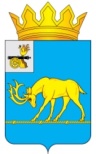 МУНИЦИПАЛЬНОЕ ОБРАЗОВАНИЕ «ТЕМКИНСКИЙ РАЙОН» СМОЛЕНСКОЙ ОБЛАСТИТЕМКИНСКИЙ РАЙОННЫЙ СОВЕТ ДЕПУТАТОВР Е Ш Е Н И Еот 23 сентября 2022 года                                                                                          № 77О внесений изменений                    в Генеральный план и Правила землепользования и застройки Павловского сельского поселения Темкинского района Смоленской областиВ соответствии с Градостроительным кодексом Российской Федерации, Федеральным законом от 06.10.2003 №131-ФЗ «Об общих принципах организации местного самоуправления Российской Федерации», Уставом муниципального образования «Темкинский район» Смоленской области, решением постоянной комиссии по имущественным, земельным отношениям и природопользованию Темкинский районный Совет депутатов р е ш и л:1. Внести следующие изменения в Генеральный план и Правила землепользования и застройки Павловского сельского поселения Темкинского района Смоленской области:1.1.  в части изменения функциональной и территориальной зоны для земельного участка с кадастровым номером 67:20:0030102:557, расположенного по адресу: Смоленская область, Темкинский район, д. Ильино, в рекреационную зону (для туристического обслуживания); 1.2. в части изменения категории земель: из категории земель  сельскохозяйственного назначения в категорию земель промышленности, энергетики, транспорта, связи, радиовещания, телевидения, информатики, земель для обеспечения космической деятельности, земель обороны, безопасности и земель иного специального назначения с целью дальнейшего изменения категории земельных участков, входящих в данную территорию в соответствии с горным отводом, для земельного участка с кадастровым номером 67:20:0020101:774, расположенного по адресу: Российская Федерация, Смоленская область, район Темкинский, с/п Павловское,  КООП «Дубровский».  2. Настоящее решение вступает в силу со дня обнародования и подлежит размещению на официальном сайте в информационно-телекоммуникационной сети «Интернет». 3. Контроль за исполнением настоящего решения возложить на постоянную комиссию по имущественным, земельным отношениям и природопользованию (Ю.Н. Савченков).Глава муниципального образования «Темкинский район»   Смоленской    областиПредседатель    Темкинского         районного    Совета    депутатовС.А. ГуляевЛ.Ю. Терёхина